NORFOLK COUNTY COUNCIL proposes to make a Temporary Traffic Regulation Order (STRO7788) affecting the U76091 Ashwellthorpe Road from its junction with U78014 Mill Lane for 300m south-westwards in the PARISH OF WRENINGHAM to facilitate UKPN new connection works.The road will be temporarily closed (except for access) from 20th to 24th March 2023 for the duration of the works expected to be about 5 days within the period. Please note that these dates replace any previously advertised dates in respect of this location.  Alternative route is via: Ashwellthorpe Road, Gravel Pit Hill, Wymondham Road, Norwich Road, Church Road (Ashwellthorpe and Fundenhall, Wreningham).If necessary, the restriction could run for a maximum period of 18 months from the date of the Order.Penalty: £1000 maximum fine on conviction and/or endorsement for contravention.In the event of the start date being delayed the new start date will be displayed on site in advance.The person dealing with enquiries at Norfolk County Council is Harvey Woodyatt (Community and Environmental Services) contactable by telephone at 0344 800 8020 or email at streetworks@norfolk.gov.uk.Dated this 3rd day of March 2023.Katrina HulattAssistant Director of Governance (Legal Services)County Hall	Martineau LaneNorwichNR1 2DH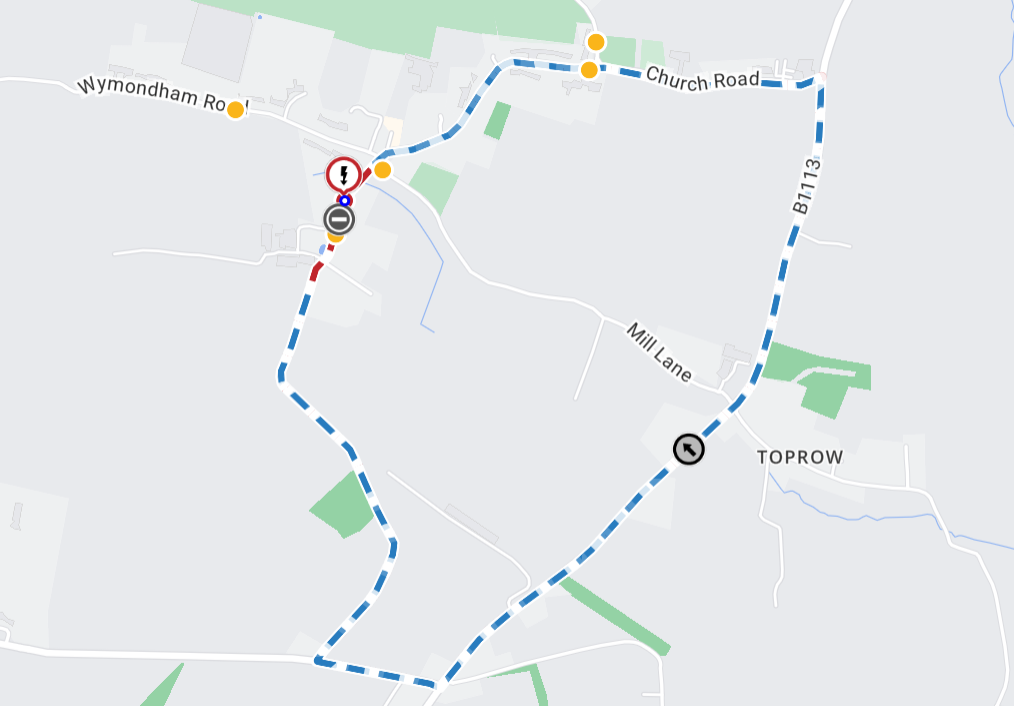 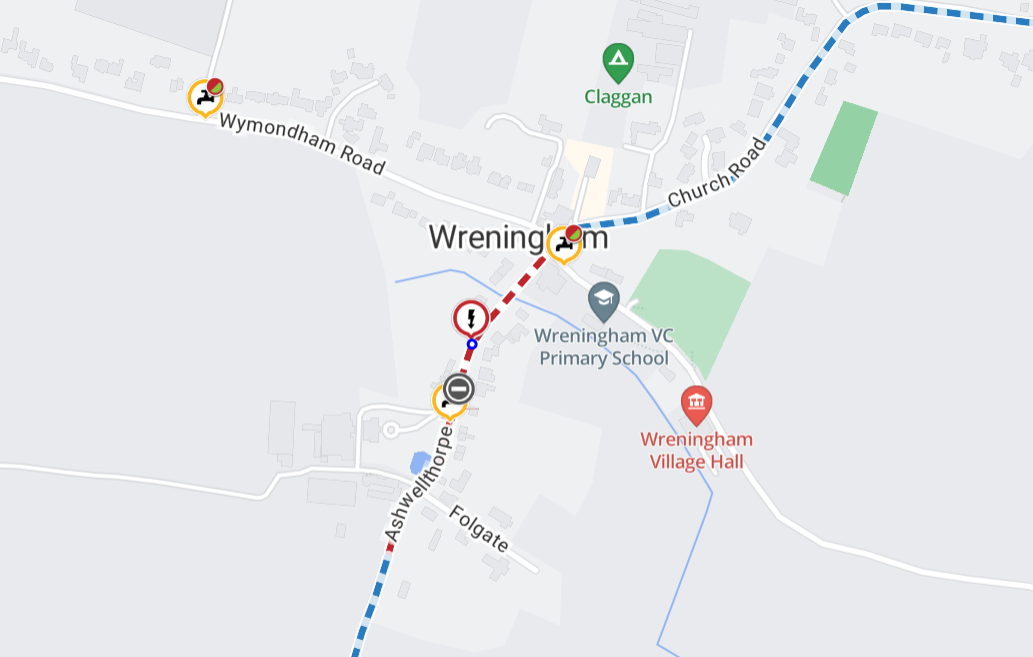 